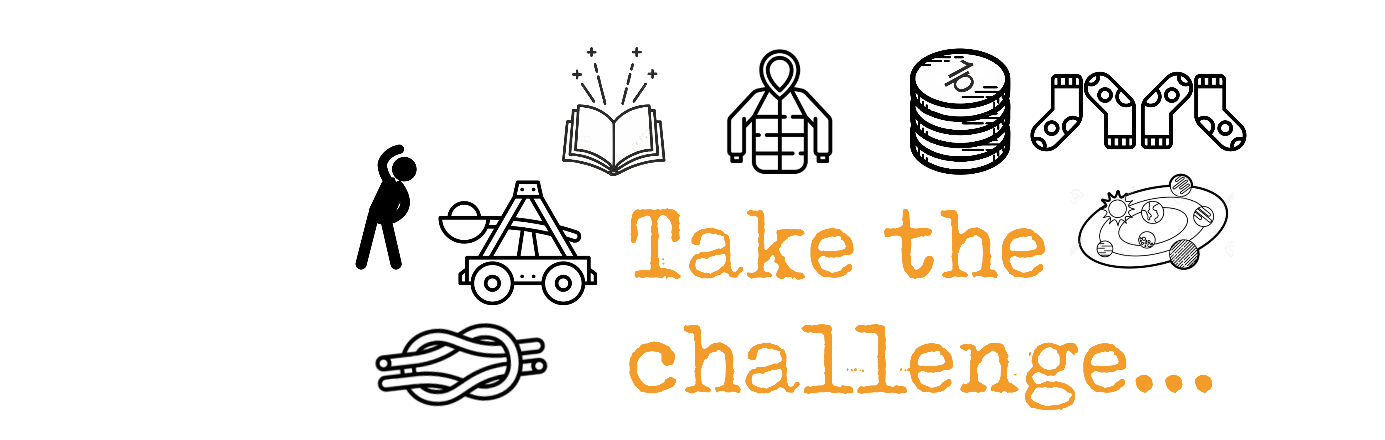 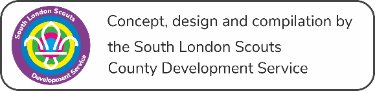 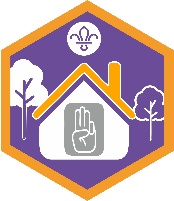 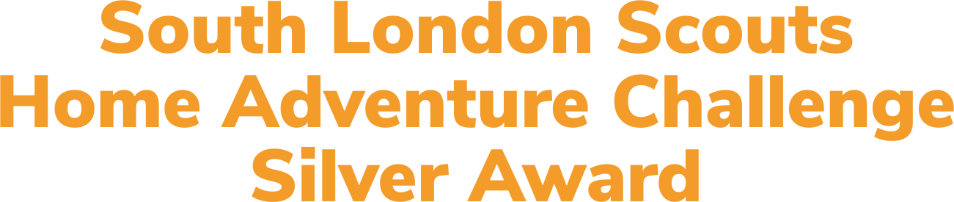 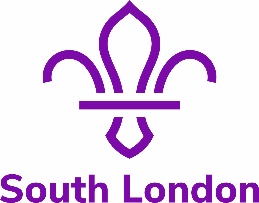 Record of achievementsRecord of achievementsRecord of achievements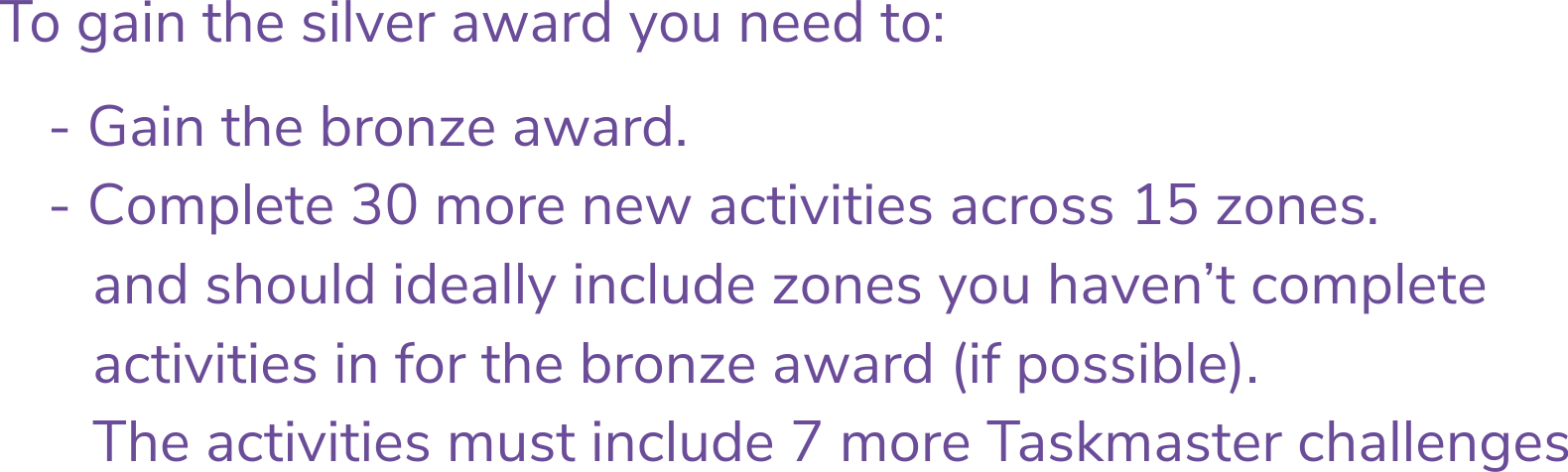 Challenge ElementChallenge ElementChallenge ElementCompleted þ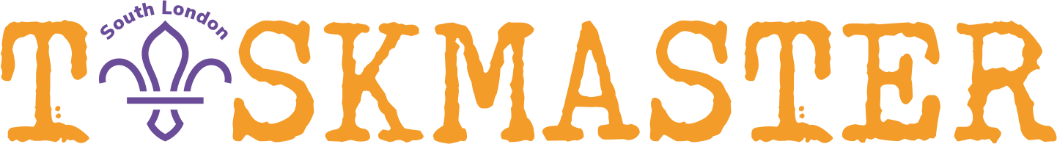 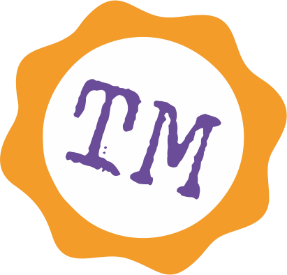 1234567Activities across the zonesActivities across the zonesActivities across the zonesActivities across the zonesActivities across the zonesActivities across the zones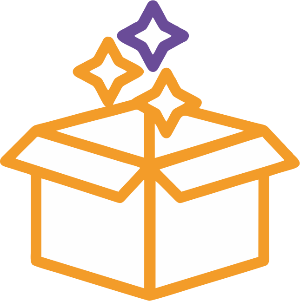 123456789101112Activities across the zonesActivities across the zonesActivities across the zonesActivities across the zonesActivities across the zonesActivities across the zones1314151617181920212223